Resoluciones #046 - #047Resoluciones #046 - #047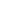 